Trabalho de Conclusão do Curso de Graduação em Engenharia de Produção do Centro de Ciências Exatas e Tecnologia da Universidade Federal de Sergipe, como requisito parcial à obtenção do título de bacharel em Engenharia de Produção.Orientador: Nome do ProfessorCoorientador: se houverEsse documento foi julgado adequado como requisito parcial à obtenção do título de bacharel em Engenharia de Produção e aprovado em sua forma final.São Cristóvão, [dia] de [mês] de BANCA EXAMINADORA:Nome do Orientador, TitulaçãoUniversidade Federal de SergipeNome do Membro, TitulaçãoInstituiçãoNome do Membro, TitulaçãoInstituiçãoAGRADECIMENTOSAgradecimentos. rESUMOResumoPalavras-chave: Primeiro termo; Segundo termo; Terceiro termo; Máximo 5.ABSTRACTAbstractKeywords: Keyword; Keyword; Keyword.LISTA DE FIGURASFigura 1 – Logotipo do Departamento de Engenharia de Produção da UFS	16Figura 2 – Aparência do menu de “Página Inicial > Estilos” do Microsoft Word	23Figura 3 – Aparência do menu de “Referências > Legendas” do Microsoft Word	24Figura 4 – Aparência do menu de “Ferramentas de Tabelas > Design” do Microsoft Word	25Figura 5 – Aparência do menu de “Ferramentas de Tabelas > Layout” do Microsoft Word	25Figura 6 – Roteiro de trabalho	28LISTA DE QUADROSQuadro 1 – Descrição dos elementos do trabalho	13Quadro 2 – Comparativo sobre tabelas e quadros	17LISTA DE TABELASTabela 1 – Defesas de Trabalhos de Conclusão de Curso em Engenharia de Produção da UFS	18LISTA DE SIGLASExemplo:ABNT	Associação Brasileira de Normas TécnicasNBR	Norma BrasileiraTCC	Trabalho de Conclusão de CursoFMEA	Failure Mode and Effect Analysis (Análise de Modos de Falhas e Efeitos)Quando mencionado pela primeira vez no texto, deve-se escrever por extenso o termo seguido pela sigla entre parênteses.lISTA DE sÍMBOLOSExemplo:INTRODUÇÃOEste modelo tem como finalidade padronizar a formatação do Trabalho de Conclusão de Curso de Engenharia de Produção. Estrutura do trabalhoQuadro  – Descrição dos elementos do trabalho(continua)Fonte: Adaptação ABNT, 2011Quadro 1 – Descrição dos elementos do trabalho(conclusão)Fonte: Adaptação ABNT, 2011Instruções para formataçãoCorpo do texto:Fonte: Times New Roman;Tamanho: 12pt (exceto citações com mais de 3 linhas, fontes de figuras, tabelas e quadros e conteúdo de tabelas e quadros que devem ter tamanho 11pt);Recuo na primeira linha: 1,25 cm;Espaçamento entre linhas 1,5 (exceto citações com mais de 3 linhas, referências bibliográficas, conteúdo de tabelas e quadros que devem ter espaçamento simples).Paginação:Margem: esquerda e superior de 3 cm e direita e inferior de 2 cm;Páginas de elementos pré-textuais devem ser contadas, mas não numeradas;Numeração deve figurar, a partir da primeira folha da parte textual, em algarismos arábicos.Seções:Todas as seções devem conter um texto relacionado a elas;Títulos com Indicativo numérico: em algarismo arábico, precede seu título, alinhado à esquerda, separado por um espaço de caractere;Títulos sem indicativo numérico (agradecimentos, listas, resumo, sumário, referências, apêndices, anexos): devem ser centralizados, com o mesmo destaque tipográfico das seções primárias.Título de seções primárias:Fonte: tamanho: 12, negrito, maiúscula;Espaçamento após o título de 24pt;Devem iniciar em uma página.Títulos de seções secundárias:Fonte: tamanho: 12, negrito;Espaçamento antes e após o título de 12pt;O indicativo de uma seção secundária é constituído pelo número da seção primária a que pertence, seguido do número que lhe for atribuído na sequência do assunto e separado por ponto.Títulos de seções terciárias:Fonte: tamanho: 12, negrito;Espaçamento antes e após o título de 12pt;Alínea:O texto que antecede as alíneas termina em dois pontos.As alíneas devem ser indicadas alfabeticamente, em letra minúscula, seguida de parêntese.O texto da alínea deve começar por letra minúscula e terminar em ponto-e-vírgula, exceto a última alínea que termina em ponto final.Subalínea:As subalíneas devem começar por travessão seguido de espaço.Figuras:Título centralizado com fonte Times New Roman tamanho 12 (antes ou depois da figura, fica a critério do orientador), espaçamento antes do título de 12pt;Título composto pela palavra “Figura” seguida da numeração em algarismos arábicos, seguida por travessão e seguido pela identificação da imagem;Fonte na parte inferior tamanho 11;São figuras quaisquer ilustrações como imagens, fotos, gráficos, fluxogramas, etc;Deve ser citada no texto e inserida o mais próximo possível do trecho a que se refere com a letra inicial maiúscula (ex: De acordo com a Figura 1...);Recomenda-se fortemente o uso da configuração “alinhado com o texto”, evitando o uso de objetos "flutuando sobre o texto”.Figura  – Logotipo do Departamento de Engenharia de Produção da UFS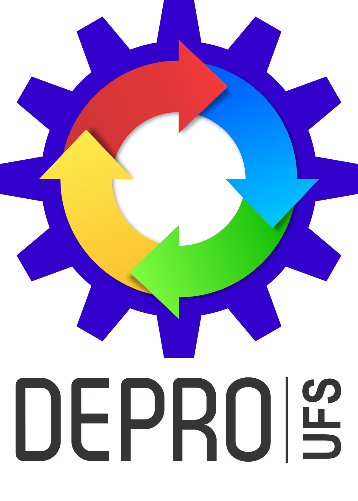 Fonte: DEPRO, 2016Quadros:Título centralizado com fonte Times New Roman tamanho 12, antes do quadro, espaçamento antes do título de 12pt;Título composto pela palavra “Quadro” seguida da numeração em algarismos arábicos, seguida por travessão e seguido pela identificação do quadro;Conteúdo com fonte Times New Roman tamanho 11, espaçamento simples e centralizado;Fonte na parte inferior tamanho 11;Deve ser citado no texto e inserido o mais próximo possível do trecho a que se refere com a letra inicial maiúscula seguido da numeração (ex: Conforme Quadro 1...);Formatada da largura da página com todas as bordas de divisão das células.Quadro  – Comparativo sobre tabelas e quadrosFonte: DEPRO, 2016Tabelas:Título centralizado com fonte Times New Roman tamanho 12, antes da tabela, espaçamento antes do título de 12pt;Título composto pela palavra “Tabela” seguida da numeração em algarismos arábicos, seguida por travessão e seguido pela identificação da tabela;Conteúdo com fonte Times New Roman tamanho 11, espaçamento simples, com texto da primeira coluna à esquerda e nas demais colunas centralizado;Fonte na parte inferior tamanho 11;Deve ser citada no texto e inserida o mais próximo possível do trecho a que se refere com a letra inicial maiúscula seguido da numeração (ex: Como mostra a Tabela 1...);Formatada da largura da página com três traços horizontais: no topo, após cabeçalho e no rodapé;Não deve ter traços verticais à esquerda nem à direita, mas se houver a necessidade de se destacar parte das colunas pode-se usar traços verticais adicionais;Recomenda-se que o cabeçalho seja escrito com palavras por extenso, sem abreviações;Sempre que houver a necessidade de se indicar a unidade de medidas, esta deve ser escrita entre parênteses;Todas as células devem ser preenchidas, quando o dado não está disponível ou quando não se aplica, deve-se escrever um hífen;Pode-se usar notas com explicações necessárias para a interpretação da tabela.Evitar quebra de tabelas, podendo dar espaço na página anterior para que a tabela inicie em uma nova página junto com sua legenda;Quando a tabela ultrapassar as dimensões de uma página em cada página deve ter o cabeçalho da tabela e a sua legenda indicando: “(continua)” na primeira página, “(conclusão)” na última e “(continuação)” nas demais.Tabela  – Defesas de Trabalhos de Conclusão de Curso em Engenharia de Produção da UFSFonte: Elaboração própriaEquações:Numeradas com algarismos arábicos entre parênteses, alinhados à direita;Recomenda-se fortemente o uso da ferramenta de equações (não colocar em formato de imagem);Indicar em seguida no texto o que cada símbolo representa, podendo indicar ainda a unidade de medida;Quando citada no texto é chamada como “Equação” com a letra inicial maiúscula seguido da numeração (ex: A Equação (1) mostra...)Em que:Instruções para citaçãoPreferir citações indiretas, em que é transcrito o significado do texto de origem e não simplesmente feita uma cópia. Citações diretas são indicadas apenas em casos especiais, em que se deseja transcrever um trecho com as mesmas palavras do autor.Regras gerais de citaçãoQuando o nome do autor faz parte do texto corrido:Escreva o sobrenome do autor com a primeira letra em maiúsculo, seguido pelo ano da publicação entre parênteses:Ex: De acordo com Silva (2016), a maça é vermelha.Quando, ao final de uma sentença, se indica de onde foi tirada a informação:Escreva o sobrenome do autor em maiúsculo seguido pelo ano separado por vírgula e tudo entre parênteses:Ex: A maça é vermelha (SILVA, 2016).Regras de citação direta e indiretaCitações indiretas:Deve ser uma interpretação fiel ao conteúdo original, não podendo ser uma cópia transcrita.Citação direta:Para citações diretas é obrigatório incluir o número da página do trecho transcrito. Para citações diretas curtas (até 3 linhas) o trecho deve estar entre aspas e incluído no mesmo parágrafo do corpo do texto.Ex: Segundo Juran (1992, p. 42), “qualidade é adequação ao uso”.Ex: “Qualidade é adequação ao uso” (JURAN, 1992, p. 42).Para citações diretas longas (mais de 3 linhas), o trecho deve ser escrito sem aspas constituindo um parágrafo com fonte tamanho 11, espaçamento simples e recuo de 4 cm em relação à margem esquerda:Ex:Qualidade é tudo aquilo que melhora o produto do ponto de vista do cliente. Somente o cliente é capaz de definir a qualidade de um produto. O conceito de qualidade muda de significado na mesma proporção em que as necessidades dos clientes evoluem (DEMING, 2000, p. 124).Regras de autoria em citaçõesCitação de dois autores:Para dois autores deve ser utilizado o conectivo “e” ou o caractere “;” de acordo com cada situação:Ex: De acordo com Silva e Silva (2016), a maça é vermelha.Ex: A maça é vermelha (SILVA; SILVA, 2016).Citação de mais de dois autores:Para mais de dois autores deve ser utilizada a expressão “et al.” em itálico (observe que tem ponto no termo “al.”, pois é a abreviatura da palavra “alia”, mas não tem ponto após o “et”):Ex: De acordo com Silva et al. (2016), a maça é vermelha;Ex: A maça é vermelha (SILVA et al., 2016).Regras de citações em blocoPublicações de diferentes autorias citadas em bloco:Para atribuir a uma informação várias publicações, as referências devem ser ordenadas em ordem cronológica crescente:Ex: De acordo com Santos (2014), Souza (2015) e Silva (2016), a maça é vermelha;Ex: A maça é vermelha (SANTOS, 2014; SOUZA, 2015; SILVA, 2016).Publicações de mesma autoria citadas em bloco:Para atribuir a uma informação várias publicações não é necessário repetir o nome do autor e as referências devem ser ordenadas em ordem cronológica crescente:Ex: De acordo com Silva (2014, 2015, 2016), a maça é vermelha;Ex: A maça é vermelha (SILVA, 2014, 2015, 2016).Regras de diferenciação de coincidências de autorias de publicaçõesCoincidência de sobrenomes de autores em publicações no mesmo ano:Escreva após o sobrenome as inicias dos prenomes separado por vírgula (persistindo a coincidência, escreva nomes por extenso):Ex: Silva, I. (2016) ≠ Silva, D. (2016);Ex: (SILVA, I., 2016) ≠ (SILVA, D., 2016).Publicações diferentes de mesma autoria no mesmo ano:Diferencie pelo acréscimo de letras minúsculas, em ordem alfabética, após a data e sem espaço:Ex: Silva (2016a) ≠ Silva (2016b);Ex: (SILVA, 2016a) ≠ (SILVA, 2016b).Regras de citação de citaçãoCitação de citação:Para citar uma publicação à qual não se teve acesso direto, deve-se escrever a autoria original seguida do termo “apud” em itálico seguido da autoria da publicação que se teve acesso.Ex: De acordo com Silva (2016 apud SANTOS, 2015), a maça é vermelha;Ex: A maça é vermelha (SILVA, 2016 apud SANTOS, 2015).Instruções para referências bibliográficasSeguem instruções para referências bibliográficas para publicações mais usuais. Para diferentes publicações deve-se consultar a norma ABNT NBR 6023 (2002).Publicação em geral:Composto por: “Autoria. Título. Local: Editora, ano de publicação”.Ex:UFS – Universidade Federal de Sergipe. UFS em números 2013|2014. São Cristóvão, SE: Editora UFS, 2014. Disponível em: <https://daffy.ufs.br/uploads/page_attach/
path/1023/ufs_em_numeros_2014_web_02.pdf>. Acesso em: 20 jul, 2016.Livro:Composto por: “Autoria. Título. Edição. Local: editora, ano de publicação. Número de páginas”.Ex:CARPINETTI, L. C. R. Gestão da Qualidade: conceitos e técnicas. 2ed. São Paulo: Editora Atlas, 2012SLACK, N.; CHAMBERS, S.; JOHNSTON, R. Administração da Produção. 3ed. São Paulo: Atlas, 2009.Capítulo de livro:Composto por: “Autoria do capítulo. Título do capítulo. In: Autoria do livro. Título do livro. Edição. Local: editora, ano de publicação. Número do capítulo. Página inicial e final do capítulo”.O nome do autor livro pode ser substituído por um traço sublinear (equivalente a seis espaços) caso o autor do capítulo seja o mesmo autor do livro.Ex:COSTA, A. F. B.; EPPRECHT, E. K.; CARPINETTI, L. C. R. Fundamentos do Controle Estatístico de Processos. In: ______. Controle Estatístico de Qualidade. 2ed. São Paulo: Atlas, 2005. cap. 2. p. 22-43.Artigo em periódico:Composto por: “Autoria. Título do artigo. Título do periódico, local, volume, número, paginação inicial e final, ano de publicação”.Ex:FOGLIATTO, F. S.; FAGUNDES, P. R. M. Troca rápida de ferramentas: proposta metodológica e estudo de caso. Gestão & Produção, Porto Alegre, v.10, n.2, p.163-181, ago. 2003.LINDERMAN, K.; SCHROEDER, R. G.; ZAHEER, S.; CHOO, A. S. Six Sigma: a goal-theoretic perspective. Journal of Operations Management, vol.21, n.2, p.193-203, mar. 2003Trabalho publicado em evento:Composto por: “Autoria. Título do trabalho. In: Nome do evento, numeração do evento, ano de realização do evento, local de realização do evento, título do documento (anais, resumos, etc.), local de publicação: editora, ano de publicação. Página inicial e final do trabalho”.Ex:ROQUETE, F., SILVA, E. C. C., CAZARINI, E. W. A relevância da logística empresarial no ambiente organizacional. In: Encontro Nacional de Engenharia de Produção (ENEGEP), XXIII, 2003, Ouro Preto, MG.  Anais... Ouro Petro, MG, 2003.JESUS, K. S. de; TURRA, F. L.; MATOS, A. L.; KOMATSUZAKI, F. Proposta de Implantação do Método DMAIC Para Redução de Falhas de Produção. In: Simpósio de Engenharia de Produção de Sergipe (SIMPROD), VII, 2015, São Cristóvão, SE.  Anais... São Cristóvão, SE, 2015. p.982-994.Tese ou dissertação:Composto por: “Autoria, título, edição, local, ano da defesa, tipo de documento, grau do curso (entre parênteses), Instituição, local”.Ex:PEIXOTO NETO, Alberto Graça L. Redução do tempo de ciclo do pedido: uma aplicação Lean Six Sigma na logistica. Campinas, SP, 2008. Dissertação (Mestrado), Faculdade de Engenharia Civil, Arquitetura e Urbanismo, Programa de Pós-Graduação em Engenharia Civil, UNICAMP, 2008.Página da internet:Composto por: “Autoria. Título. Local, ano de publicação. Disponível em: <link>. Acesso em: data”.Em caso de autoria desconhecida, a entrada é feita pelo título. Em títulos demasiadamente longos, podem-se suprimir as últimas palavras seguido por reticências.Ex:MÁSCULO, F. S. Um Panorama da Engenharia de Produção. Disponível em: <http://www.abepro.org.br/interna.asp?ss=1&c=924>. Acesso em: 7 jul 2016.Legislação:Composto por: “Jurisdição (ou entidade). Tipo de documento com numeração (lei, decreto, resolução, portaria, etc.), data. Emenda. Periódico. Local, ano de publicação”.Ex:BRASIL. Lei nº 10.438, de 26 de abril de 2002. Diário Oficial da República Federativa do Brasil Brasília, 2002. Disponível em: <http://www.planalto.gov.br/ccivil_03/leis/2002/
L10438.htm>. Acesso em: 07 de julho de 2016.CONFEA – Conselho Federal de Engenharia e Agronomia. Resolução nº 1.010, de 22 de agosto de 2005. Dispõe sobre a regulamentação da atribuição de títulos profissionais, atividades, competências e caracterização do âmbito de atuação dos profissionais inseridos no Sistema Confea/Crea, para efeito de fiscalização do exercício profissional, 2005. Disponível em: <http://www.confea.org.br/media/res1010_anexoII.pdf>. Acesso em: 7 jul 2016.Instruções para utilização do modeloFerramenta de estilosEm vez de usar a formatação direta, a formatação de estilos é indicada para aplicar de maneira rápida e fácil um conjunto de opções de formatação consistente em todo o documento.Figura  – Aparência do menu de “Página Inicial > Estilos” do Microsoft Word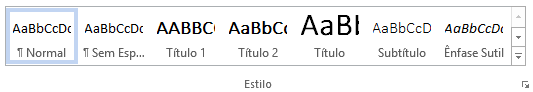 Fonte: Captura de tela do programa Microsoft WordO estilo Normal é usado para os parágrafos de conteúdo do trabalho, é o estilo padrão. Para formatação dos títulos deve-se usar os estilos de títulos conforme nível da seção: Título 1, Titulo 2... Para este modelo, os estilos de títulos estão configurados para já aparecer a numeração.Para copiar e colar um trecho de outro documento, deve-se habilitar a opção “Manter somente texto”, para limpar a formatação do local de origem e deixar na formatação do modelo.Ferramenta de configurar páginaA ferramenta de configurar é usada para formatar elementos da página como margens, orientação, além de auxiliar a mudança de formatação no decorrer do documento através de quebra de página e quebra de seção. Neste modelo, a página já está configurada de acordo com as normas, bem como os títulos de seção primária já estão configurados para iniciar em uma nova página, não necessitando fazer nova configuração. Porém esta ferramenta pode ser usada para inserir uma página com a orientação paisagem usando uma quebra de seção no caminho “Configurar Página > Quebras > Quebras de Seção > Próxima página”.Ferramentas de legendasRecomenda-se fortemente o uso de indexação automática e referência cruzada para títulos de figuras, quadros, tabelas e equações, usando as ferramentas de legendas do word.Figura  – Aparência do menu de “Referências > Legendas” do Microsoft Word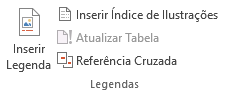 Fonte: Captura de tela do programa Microsoft Word Legenda automática:Para inserir legendas numeradas de figuras, tabelas, quadros e equações, segue-se o caminho “Referências > Legendas > Inserir Legenda”. Se preferir, pode-se copiar e colar uma legenda já inserida para não precisar seguir o caminho toda vez. As legendas adicionadas no texto atualizam automaticamente suas numerações. Basta atualizar da seguinte forma: com o texto selecionado clicar com o botão direito em seguida “Atualizar Campo”.Referência cruzada:A ferramenta de referência cruzada insere nome de uma figura, tabela ou equação a ser citada no texto, seguindo o caminho “Referências > Legendas > Referência Cruzada”. Ao abrir a janela, deve-se selecionar o que se quer referenciar (Figura/Quadro/Tabela/Equação) na opção “Tipo de referência”, em seguida, selecionar “Apenas nome e número” na opção “Inserir referência para”.Listas automáticas:É possível inserir uma lista de figuras ou tabelas que foram adicionadas ao documento com a ferramenta de ‘inserir legenda’. O caminho é Referências > Legendas > Inserir Índice de Ilustrações, selecionando do que se quer fazer a lista (Figura/Quadro/Tabela) na opção Nome da legenda. Neste arquivo modelo as listas já estão inseridas, necessitando de apenas atualizar campos para visualizar as novas legendas.Ferramentas de imagemToda imagem acrescentada no documento deve ter a configuração “Alinhado com o texto”, para configurar deve-se seguir “Ferramentas de Imagem > Formatar > Organizar > Quebra de Texto Automática > Alinhado com o Texto”.Ferramentas de tabelaA ferramenta de Design de Tabelas auxilia para utilizar estilos rápidos do modelo para quadros e tabelas. Salienta-se que todos quadros ou tabelas devem ser inseridos no documento efetivamente com o formato de edição de tabela do word (e não imagem). Neste arquivo modelo os estilos para tabelas e quadros já foram configurados, para tabelas usar o estilo com nome “Modelo Tabela DEPRO” e para quadros usar o estilo com nome “Modelo Quadro DEPRO”.Figura  – Aparência do menu de “Ferramentas de Tabelas > Design” do Microsoft Word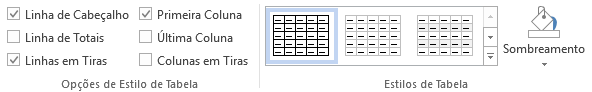 Fonte: Captura de tela do programa Microsoft WordNas Opções de Estilos de Tabela é possível dar fazer edições rápidas na tabela, como padrão deve-se deixar ativado apenas “Linha de Cabeçalho” e “Primeira Coluna”, podendo usar “Linha de Totais” ou “Última Coluna” quando a tabela necessitar para dar ênfase a determinados dados.A ferramenta de Layout de Tabelas auxilia na edição de tabelas. São recomendadas as opções de “Tamanho da Célula > Distribuir colunas” para que todas as colunas fiquem do mesmo tamanho e de “Tamanho da Célula > Auto Ajuste > Auto Ajuste de Janela” para ajustar a tabela à largura da página.Figura  – Aparência do menu de “Ferramentas de Tabelas > Layout” do Microsoft Word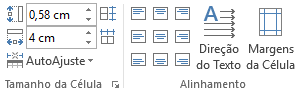 Fonte: Captura de tela do programa Microsoft WordOBJETIVOSObjetivos geraisO trabalho tem como objetivo geral [...].Objetivos específicosPara se atingir o objetivo geral foram realizados os seguintes objetivos específicos:objetivoobjetivoobjetivoREVISÃO DA LITERATURARevisão da literatura.PROCEDIMENTOS METODOLÓGICOSProcedimentos metodológicos.Figura  – Roteiro de trabalhoFonte: Autoria própria.RESULTADOS E DISCUSSÃOResultados e discussão.CONSIDERAÇÕES FINAISConsiderações finais.REFERÊNCIAS BIBLIOGRÁFICASABNT – Associação Brasileira de Normas Técnicas. NBR 14724: Informação e documentação: trabalhos acadêmicos – apresentação. Rio de Janeiro, 2011.APÊNDICE A – TÍTULO DO APÊNDICEApêndice.ANEXO A – TÍTULO DO ANEXOAnexo.Função de ConfiabilidadeElementosDescriçãoParte externaCapa (obrigatório)Proteção externa do trabalho sobre a qual se imprimem as informações indispensáveis à sua identificaçãoParte internaa)	Elementos pré-textuaisFolha de rosto (obrigatório)Contém os elementos essenciais à identificação do trabalho.Folha de aprovação (obrigatório)Contém os elementos essenciais à aprovação do trabalho.Dedicatória (opcional)Texto em que o autor presta homenagem ou dedica seu trabalho.Agradecimentos (opcional)Texto em que o autor faz agradecimentos dirigidos àqueles que contribuíram de maneira relevante à elaboração do trabalho.Epígrafe (opcional)Texto em que o autor apresenta uma citação, seguida de indicação de autoria, relacionada com a matéria tratada no corpo do trabalho.Resumo (obrigatório)Apresentação concisa dos pontos relevantes do trabalho, fornecendo uma visão rápida e clara do conteúdo e das conclusões do trabalho.Abstract (obrigatório)Versão do resumo para idioma de divulgação internacional.Sumário (obrigatório)Enumeração das divisões, seções e outras partes do trabalho, na mesma ordem e grafia em que a matéria nele se sucede.Lista de figuras 
(obrigatório se houver figuras)Lista das figuras do trabalho acordo com a ordem apresentada no texto. Cada item deve apresentar seu título e respectivo número da página.Lista de quadros 
(obrigatório se houver quadros)Lista dos quadros do trabalho acordo com a ordem apresentada no texto. Cada item deve apresentar seu título e respectivo número da página.Lista de tabelas 
(obrigatório se houver tabelas)Lista das tabelas do trabalho acordo com a ordem apresentada no texto. Cada item deve apresentar seu título e respectivo número da página.Lista de siglas 
(obrigatório se houver siglas)Lista alfabética das siglas utilizadas no texto, seguidas das palavras ou expressões correspondentes grafadas por extenso.Lista de símbolos 
(obrigatório se houver equações)Lista alfabética dos símbolos utilizados nas equações no texto, seguidos dos devidos significados e unidade. Os símbolos gregos devem ser listados após os latinos, também em ordem alfabética.ElementosDescriçãob)	Elementos textuaisb)	Elementos textuaisIntrodução (obrigatório)Texto que contextualiza o tema, delimita a problemática e apresenta a justificativa expondo a motivação e as razões do desenvolvimento do trabalho, finalizando com a apresentação do objetivo do trabalho.Objetivos (obrigatório)Frase que resume o objetivo geral do trabalho já explicado no item anterior e listagem dos objetivos específicos abordados para se atingir o objetivo geral.Revisão da literatura (obrigatório)Exposição de conceitos relevantes e aplicações do tema encontrados na literatura atualizada.Procedimentos metodológicos (obrigatório)Texto que esclarece todos os procedimentos adotados para chegar aos objetivos, caracterizando o ambiente ou população estudados e detalhando a aplicação dos instrumentos de coleta de dados e das ferramentas de tratamento e análise dos dados.Resultados e discussão (obrigatório)Exposição dos resultados obtidos e discussão relacionando com o referencial teórico e com resultados de outros autores.Considerações finais (obrigatório)Texto que destaca as principais conclusões do trabalho a partir dos resultados obtidos confirmando o atingimento do objetivo geral, podendo ainda mencionar as limitações do trabalho e listar as sugestões para trabalhos futuros.c)	Elementos pós-textuaisc)	Elementos pós-textuaisReferências bibliográficas (obrigatório)Lista de todas as referências citadas no decorrer do trabalho em ordem alfabética. Apêndice (opcional)Texto ou documento elaborado pelo autor, a fim de complementar sua argumentação, sem prejuízo da unidade nuclear do trabalhoAnexo (opcional)Texto ou documento não elaborado pelo autor, que serve de fundamentação, comprovação e ilustraçãoAtributosTabelaQuadroInformação principalDados numéricosDemais informaçõesCaracterísticasQuantitativa, numeral e/ou estatísticaQualitativa, esquemática e/ou descritivaFormataçãoCom três traços horizontais: no topo, após cabeçalho e no rodapé. Sem traços verticais.Com todas as bordas de divisão das célulasTCC I em 2012.1TCC I em 2013.1TCC I em 2014.1TCC I em 2015.1TotalTCC II em 2014.103––3TCC II em 2014.21310–14TCC II em 2015.1143–8TCC II em 2015.2014611(1)Área de um círculo:Raio da circunferência